TEMA GERAL: “BRASIL, UM PAÍS PLURICULTURAL.”ROUPA DA FESTA JUNINA – 4º ANO/EF - 2017TEMA: “A AMAZÔNIA MOSTRA O SINAL VERDE.”Meninas: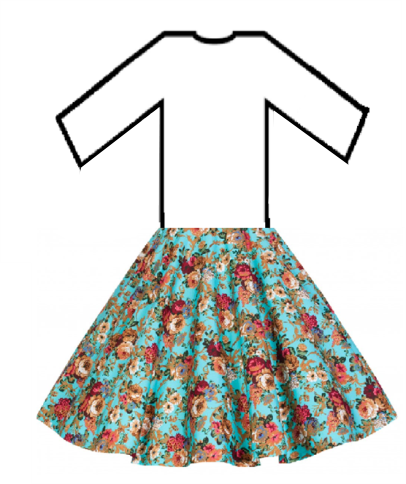 Saia dupla face – um lado lamê verde – um lado chita florida: modelo godê, levemente franzida na cintura, com cós de 5 cm e 4 dedos acima dos joelhos. Sugerimos o uso de shorts branco. Usar velcro para facilitar a mudança de face durante a coreografia.Calçado branco. Sugestão: sapatilha. Short branco. Meia calça da cor da pele. Cabelo: solto com tiara de flores coloridas nas cores da saia.  Camiseta verde bandeira manga longa. (Ajustada ao corpo.) Uma flor Vitória-régia: com disco de pizza. Meio metro de chita da estampa da saia.10 metros de fita de cetim na cor verde escuro, com 2 cm de largura. Entregar a fita e o tecido de chita para a professora da turma até dia 26 de maio. Meninos: 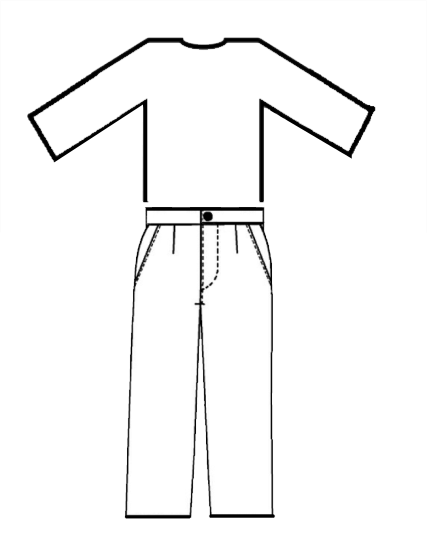 Calça jeans azul (escuro), sem rasgos. Camiseta verde bandeira, manga longa. Costurar fitas de cetim em diferentes tons de verde. (1cm de largura, 20 cm de comprimento) Chapéu de palha, não desfiado. Colete de chita colorido. Na altura da cintura. Sem botões. Cocar indígena – Estilo: indígena brasileiro. Sugestão de confecção: https://www.youtube.com/watch?v=FuMw2jWGpgU http://site.tucumbrasil.com/cocares-de-canudos-a-arte-feita-a-mao-pelos-guerreiros-kayapo/Calçado: tênis preto ou marrom. 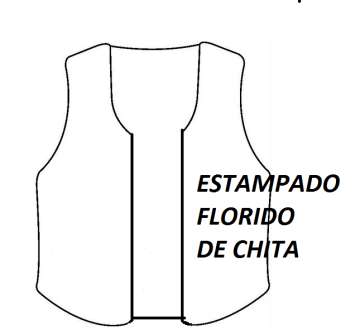 10 metros de fita de cetim verde claro, com 2 cm de largura.             Entregar a fita para a professora da turma até dia 26 de maio. 